ЧЕМ ЗАНЯТЬСЯ ПО ДОРОГЕ В ГОСТИ?Дорога в гости обычно занимает продолжительное время. Дети, как правило скучают, просят дать им телефон или планшет.  Предложите им поиграть.Развиваем воображение, фразовую речь.1.1 Игра «В гостях»- Давай представим во что будет одета одета бабушка (тот, к кому вы едете).- Как думаете, кто еще придёт к ней в гости?- А что бабушка нам приготовит?- Сколько тарелок она поставит на стол?- У бабушки есть праздничная посуда?1.2 Игра «Назови ласково»- Я буду называть слово, а вы будете превращать его в ласковое, нежное:Бабушка – бабулечка; пирог – пирожок, пирожочек; чашка – чашечка; блюдце – блюдечко; котлета – котлетка, котлеточка……Загадки – описанияОписываете любой предмет, его свойства, а дети отгадывают, что это.Затем подобную загадку должны придумать сами дети.Например: она длинная, серая, благодаря ей мы можем оказаться в любом месте, котором захотим (дорога). Если дети затрудняются с ответом сразу, давайте им наводящие подсказки до тех пор, пока они не догадаются сами.Закончи предложение- Мы едем по длинной …. (дороге)- Нас в гости ждет … (бабушка)- Стол у бабушки будет накрыт … (скатертью)- В гостях нам будет … (весело)Лексические и логические упражнения2.1 «Что ты видишь?»- Я вижу дерево. Первый звук в слове дерево - [д]…- А что видишь ты? На какой звук начинается это слово?2.2 Беседа о транспорте- Мы едем в гости на машине? А на чем еще мы могли бы доехать? (автобус, велосипед, такси..)- А какой же это вид транспорта? (Наземный, пассажирский)- А какой еще бывает транспорт? (Воздушный, водный, железнодорожный). - Наша машина может объехать препятствие, а как думаете, поезд может? А почему?……Беседа «Гости»- Дети, а кто такие гости? (Это пришедшие к нам люди)- Значит, для бабушки мы – гости? (Да)- А кто вы бабушке еще, кроме гостей? (Внуки)- А кто я бабушке? (дочь, сын..)- А кто же бабушке дедушка? (муж)….Вопросы лучше задавать в темпе, чтобы дети чувствовали азарт игры и не успевали потерять интерес.Подготовил учитель-дефектолог Шумилова Снежана Сергеевна.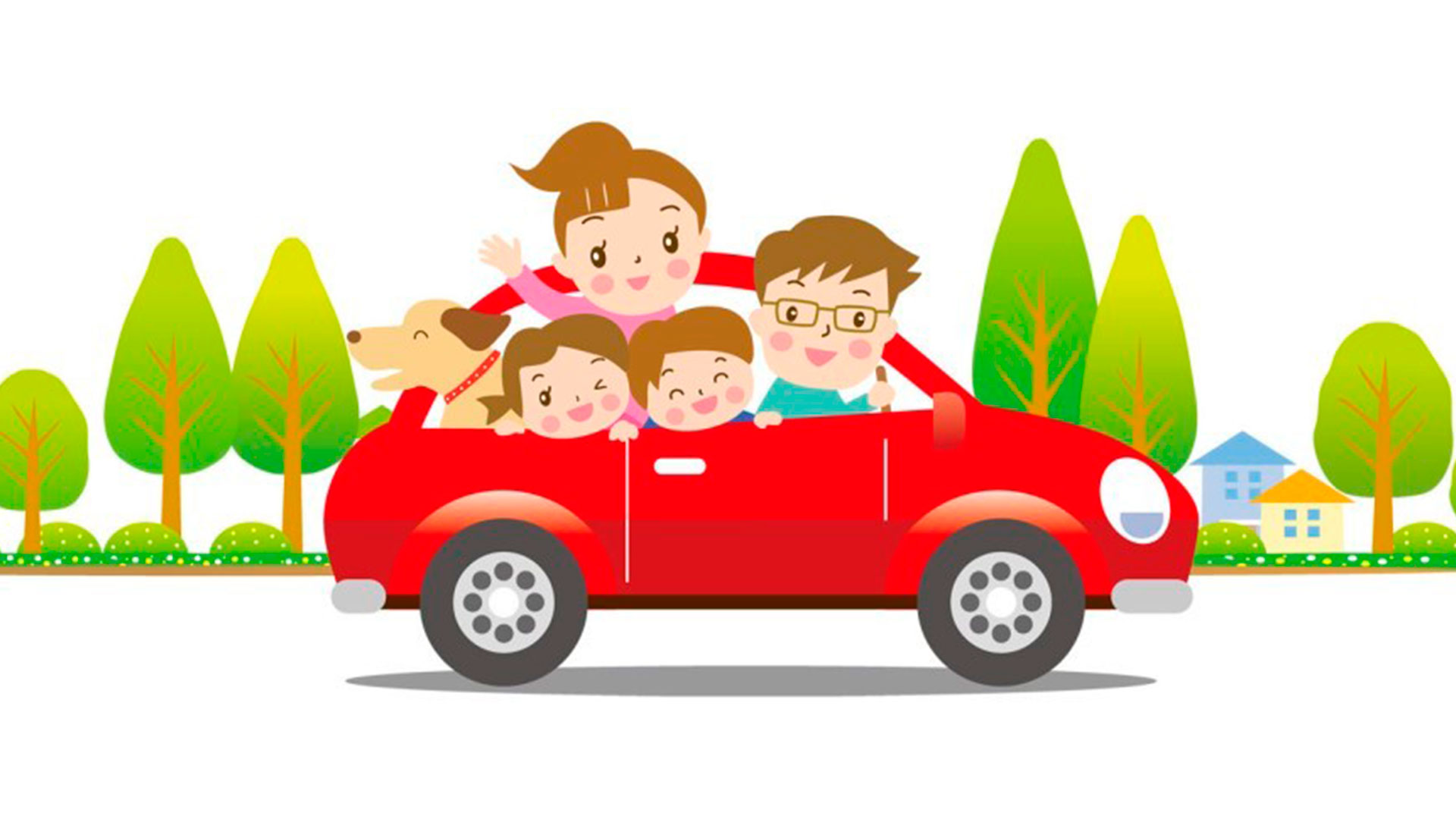 